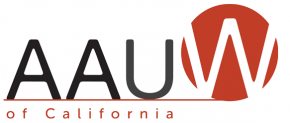 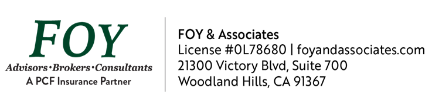 American Association of University Women CaliforniaRequest for Certificate of InsuranceEvent Date:Event Description:Event Location: Expected Event Attendance:(Note that attendance over 500 will require payment of an additional fee and completion of another form which will be emailed to you by PCF Insurance Services)Certificate Holder (Venue) -Official Name, Address and email/fax of Firm requestingCertificate of Insurance:Name, address, telephone number & email of Branch Representative and the branch requesting the Certificate:  Is the requesting firm also required to be added as an additional insured?Signature of Branch Rep:	Date:Please email to: cvalentino@pcfoy.comOr Mail to: Candace Valentino PCF Insurance Services 21300 Victory Blvd. #700, Woodland Hills, CA 91367Or Call for More Info: 818-703-8057
If you complete this form on the computer, please save it on your computer then attach the completed form to an email. If you complete it for mailing, please write legibly.